Портфель экскурсовода«Блокада Ленинграда. По местам боевой славы»Дорога жизни.Москва 2014Фото  № 1 Колона автомашин на льду Ладожского озера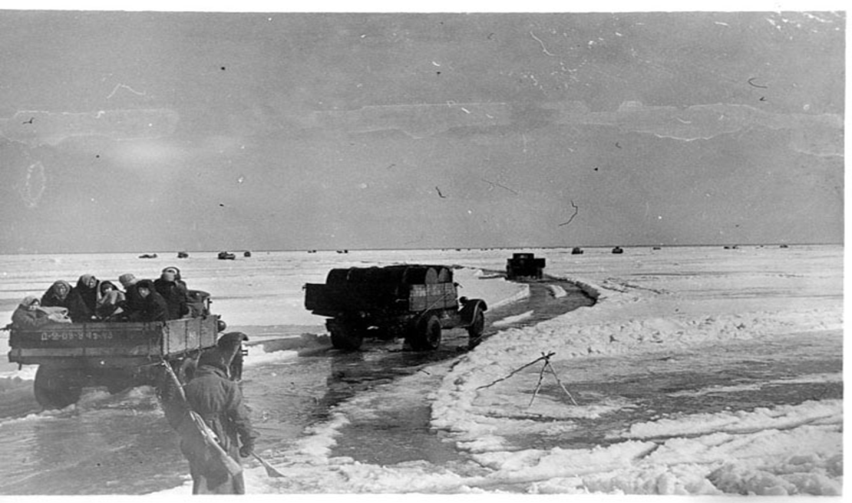 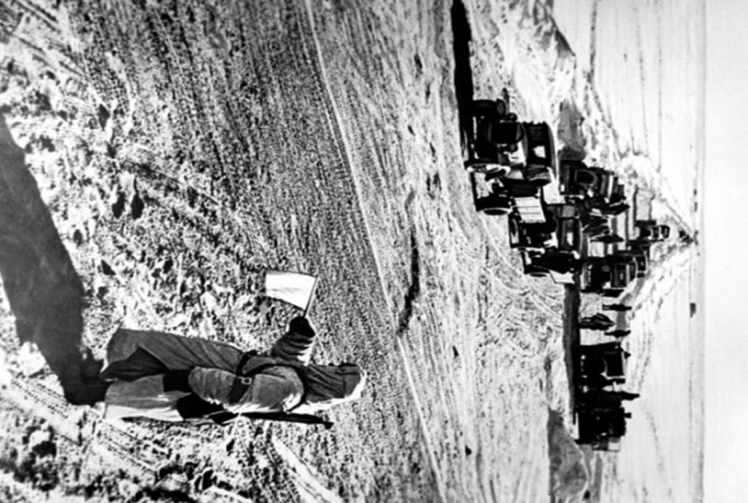 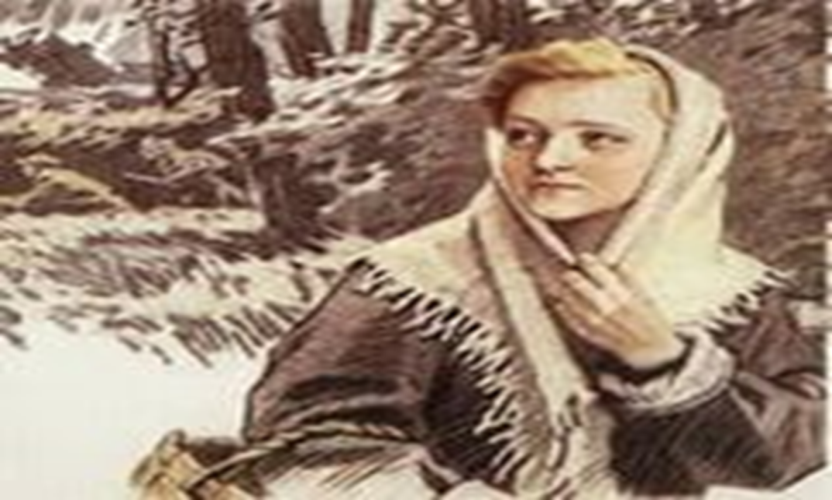 Фото 3Юная Галя Комлева  приносила от партизан задания своей вожатой, а ее донесения переправляла в отряд вместе с хлебом, картошкой, продуктами, которые доставали с большим трудом.Фото№4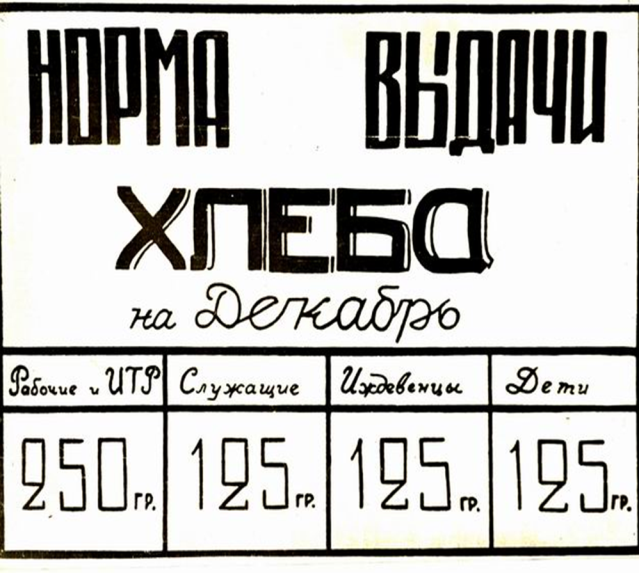 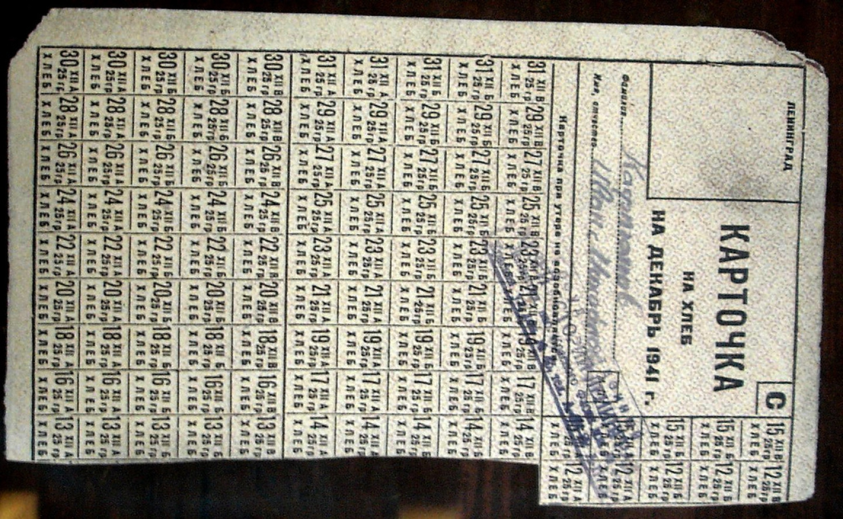 Фото №6 Пайка хлева в блокадном Ленинграде.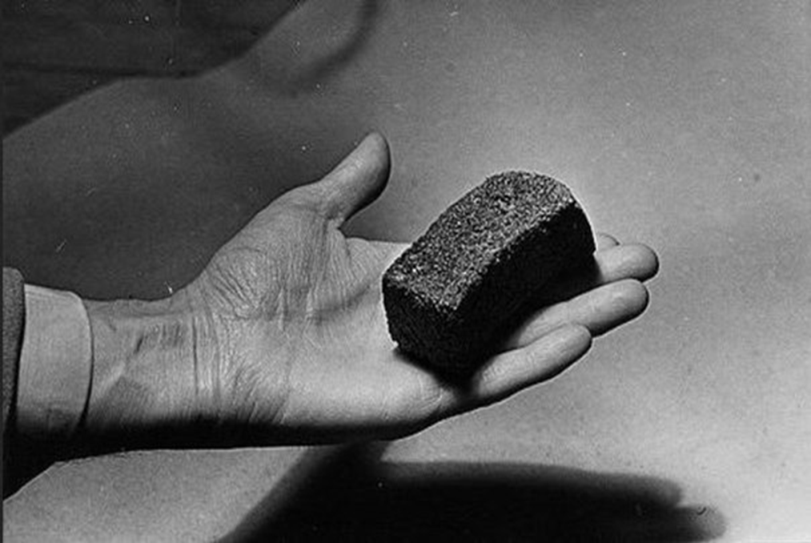 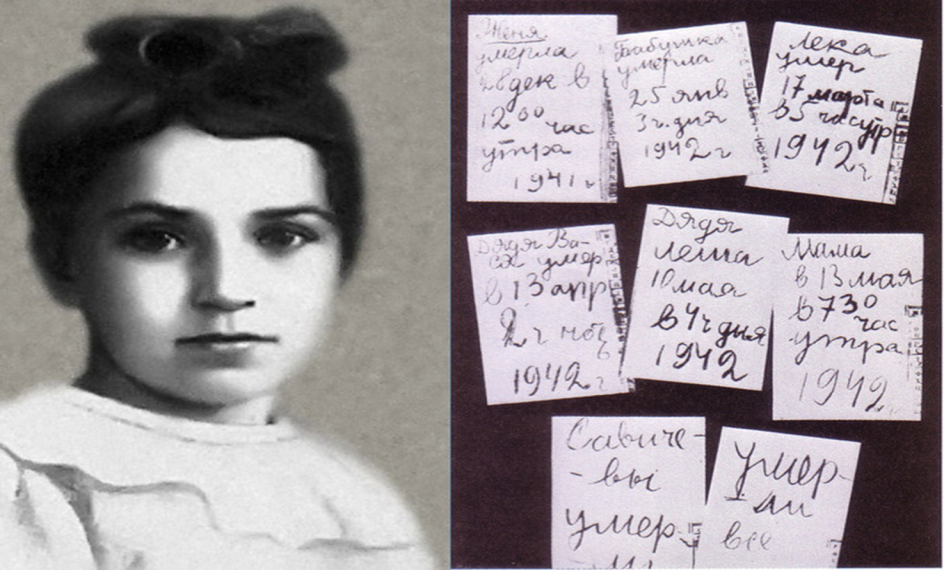 Фото 7 Дневник Тани Савичевой.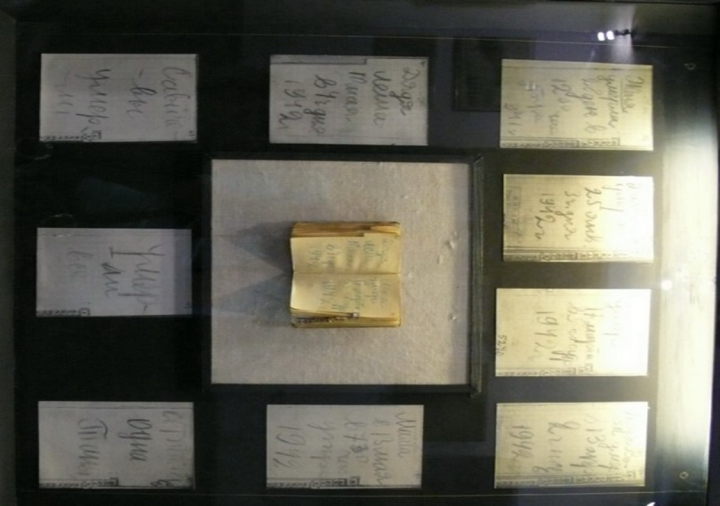 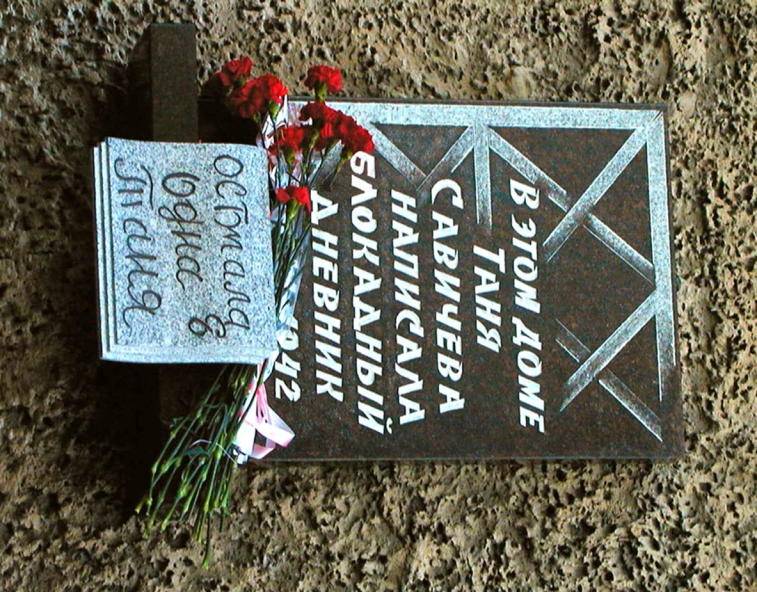 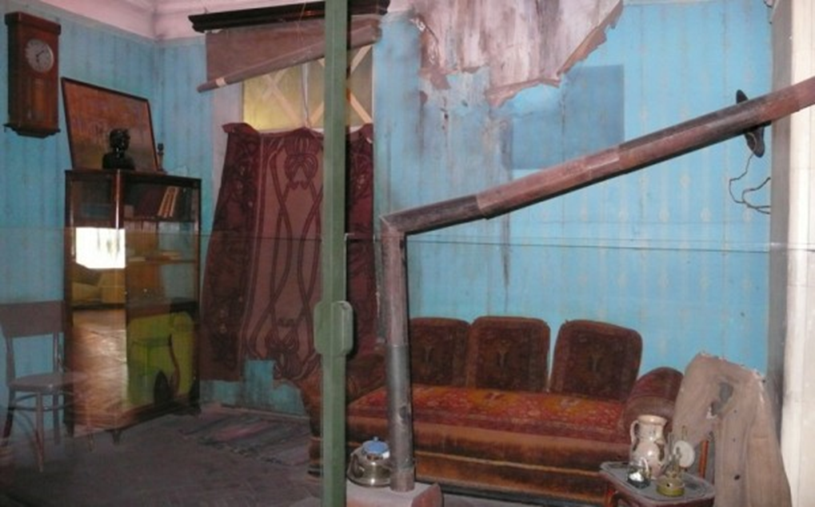 Фото № 10 Комната времен блокадного Ленинграда. Так жила Савичева Таня и тысячи ленинградцев. Зимой печки топили книгами и мебелью.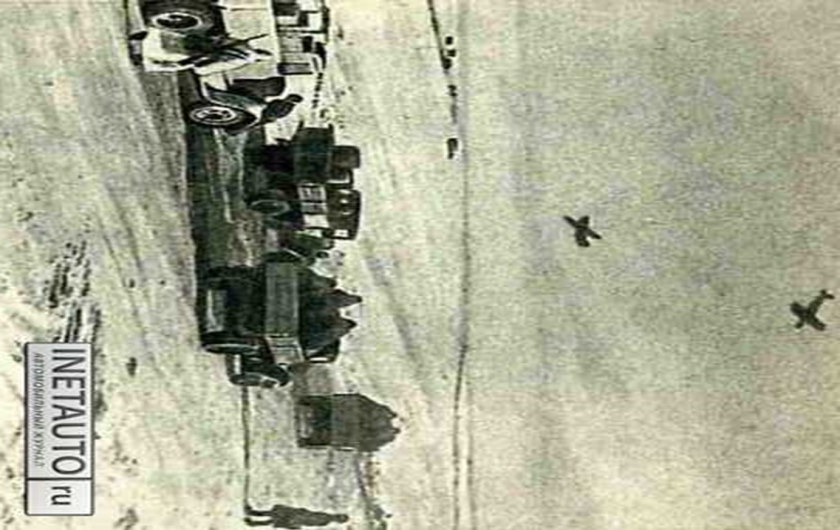 Фото № 12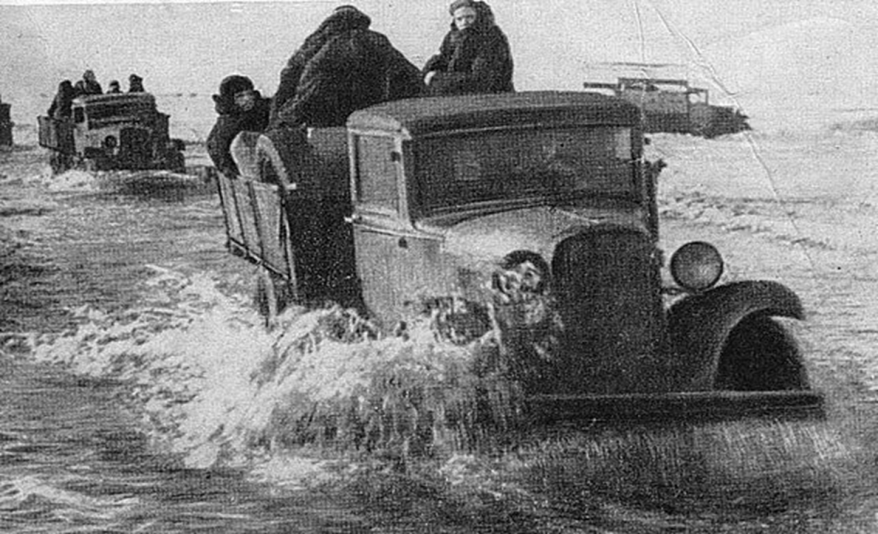 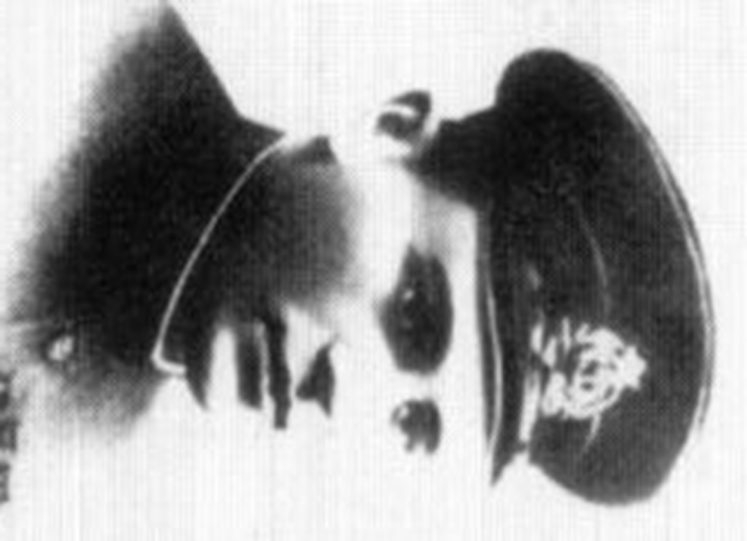 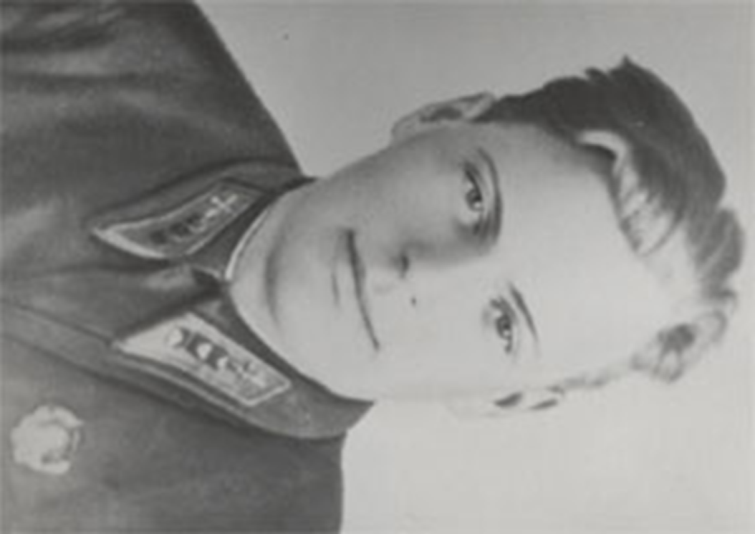 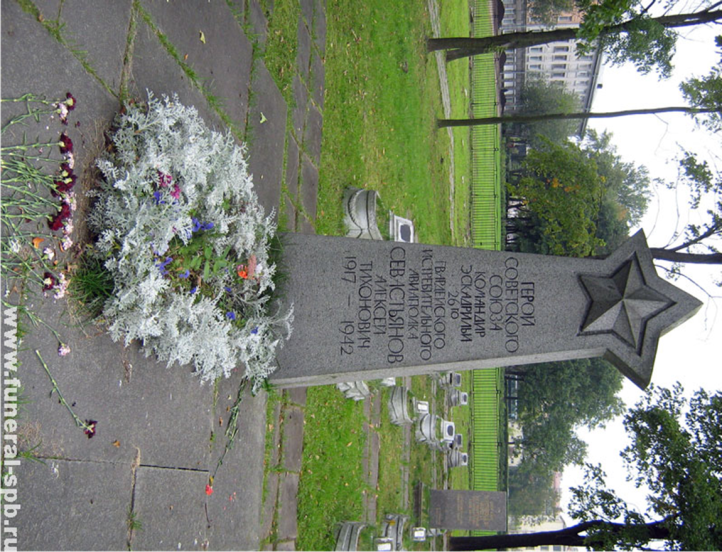 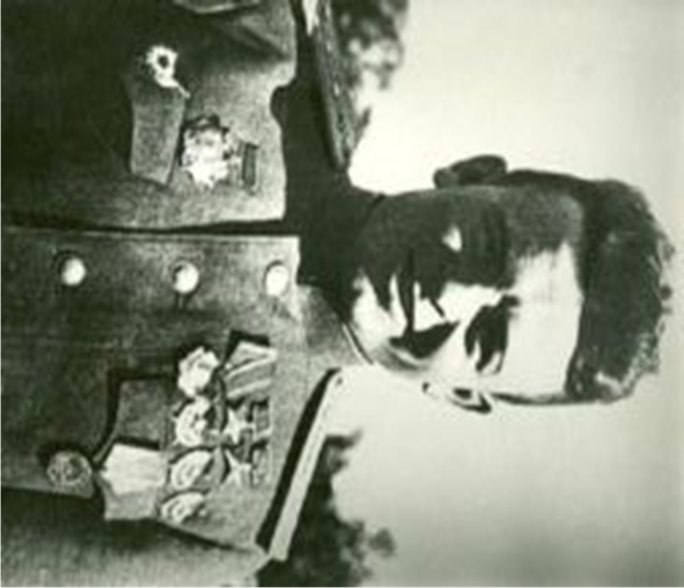 Фото № 17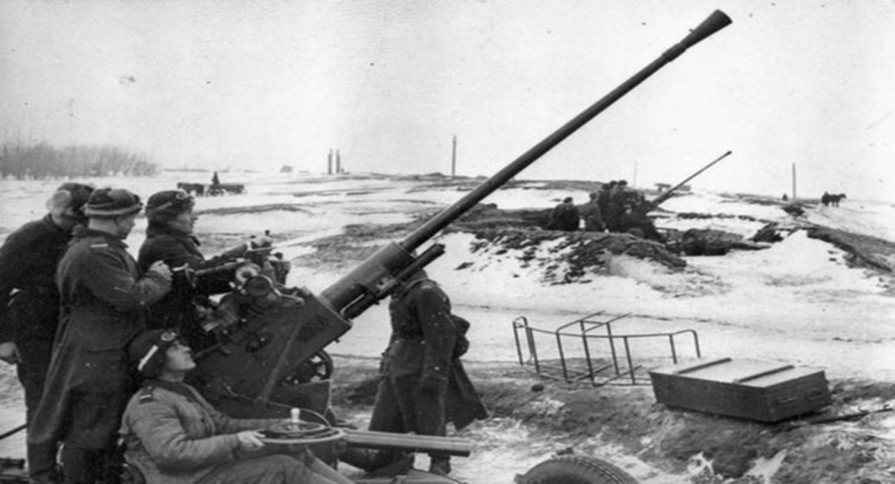 Фото 18.  Три высокие стелы выполнявшие роль указателей, которые устанавливали на протяжении всего пути до Ладоги.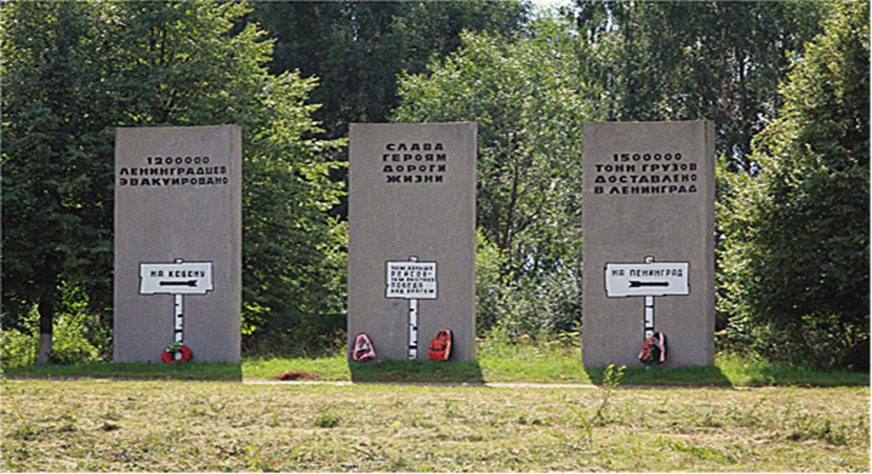 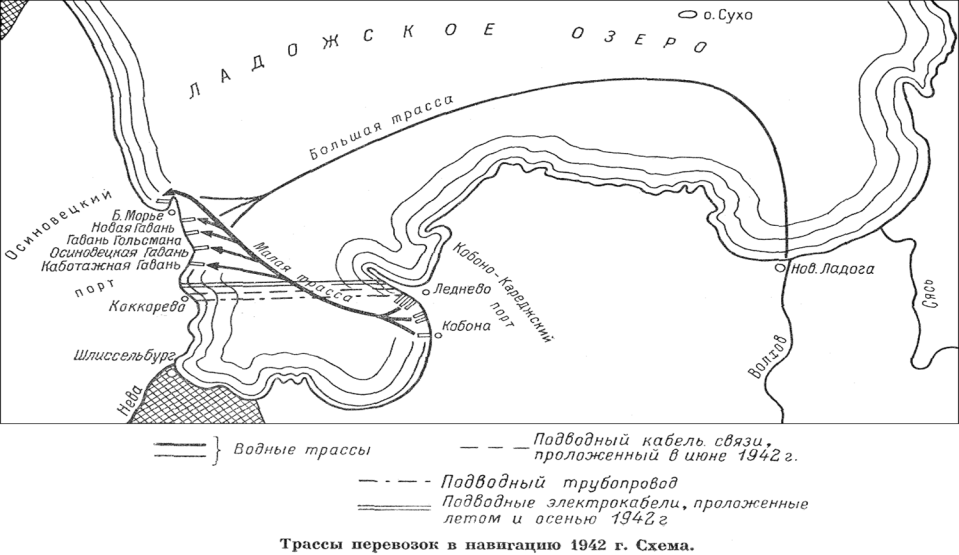 Фото № 19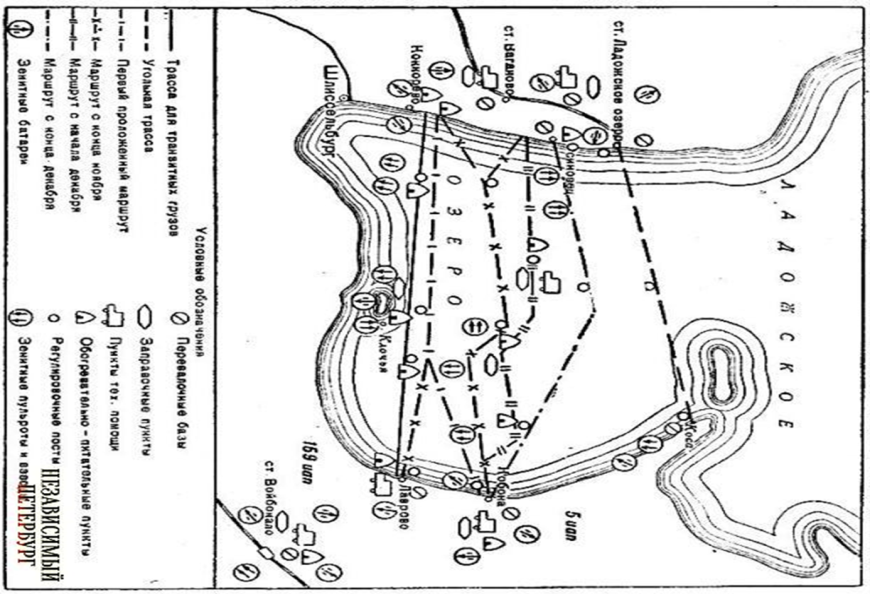 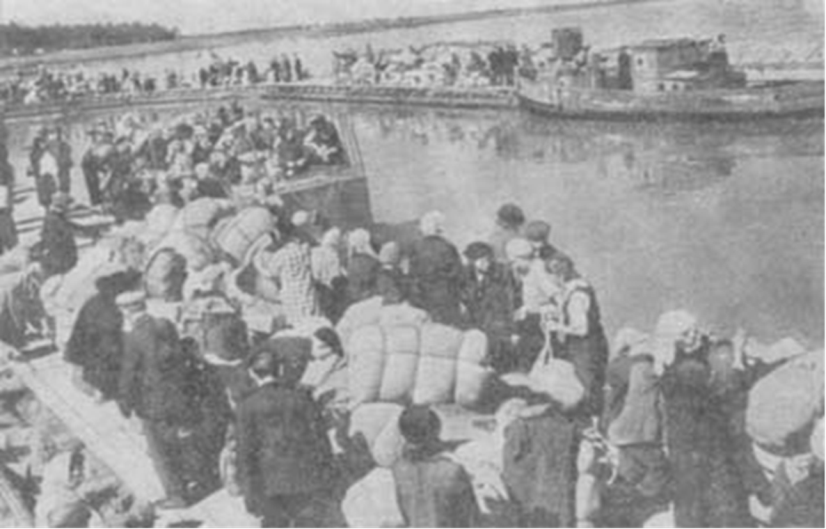 Фото 21 Эвакуированные в осиновском порту 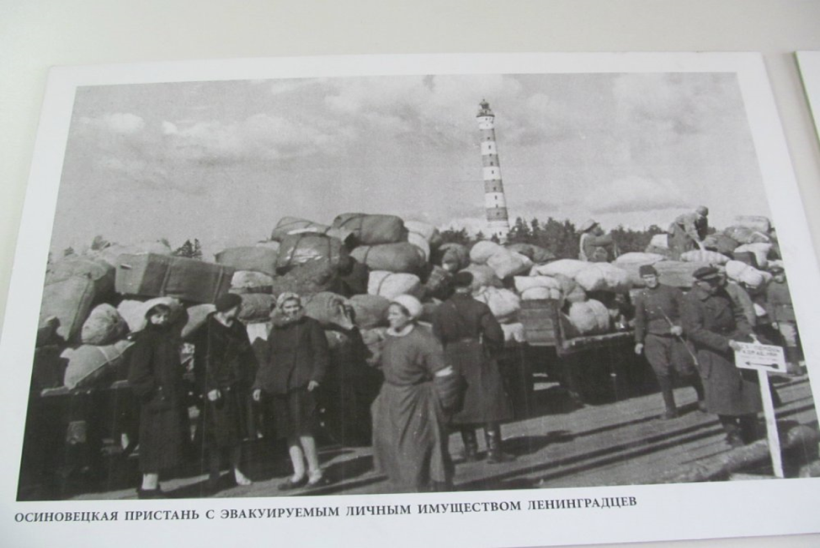 Фото 22 Маяк в дни Блокады.